По реализации национального проекта25.01.2021Национальный проект "Спорт – норма жизни"Объект Строительство физкультурно-оздоровительного комплекса                                                     в территориальном округе Варавино-Фактория муниципального образования "Город Архангельск"Подрядная организация ООО "Север"Место расположения: г. Архангельска, ул. Воронина В.И., д.28, корп.2Идентификационный код закупки:193290128442529010100100970024120000Краткая характеристика объекта:Краткая характеристика объекта: двухэтажное здание физкультурно-оздоровительного комплекса с гимнастическим, хореографическим и тренажерным залом, площадь застройки 1 914,0 м2, общая площадь 2075,6 м2.Ход работ на объекте по состоянию на 25.01.2021:Получено разрешение на ввод объекта в эксплуатацию №RU 29-301000-374-2018-46 от 30.12.2020.Ведется поставка и монтаж оборудования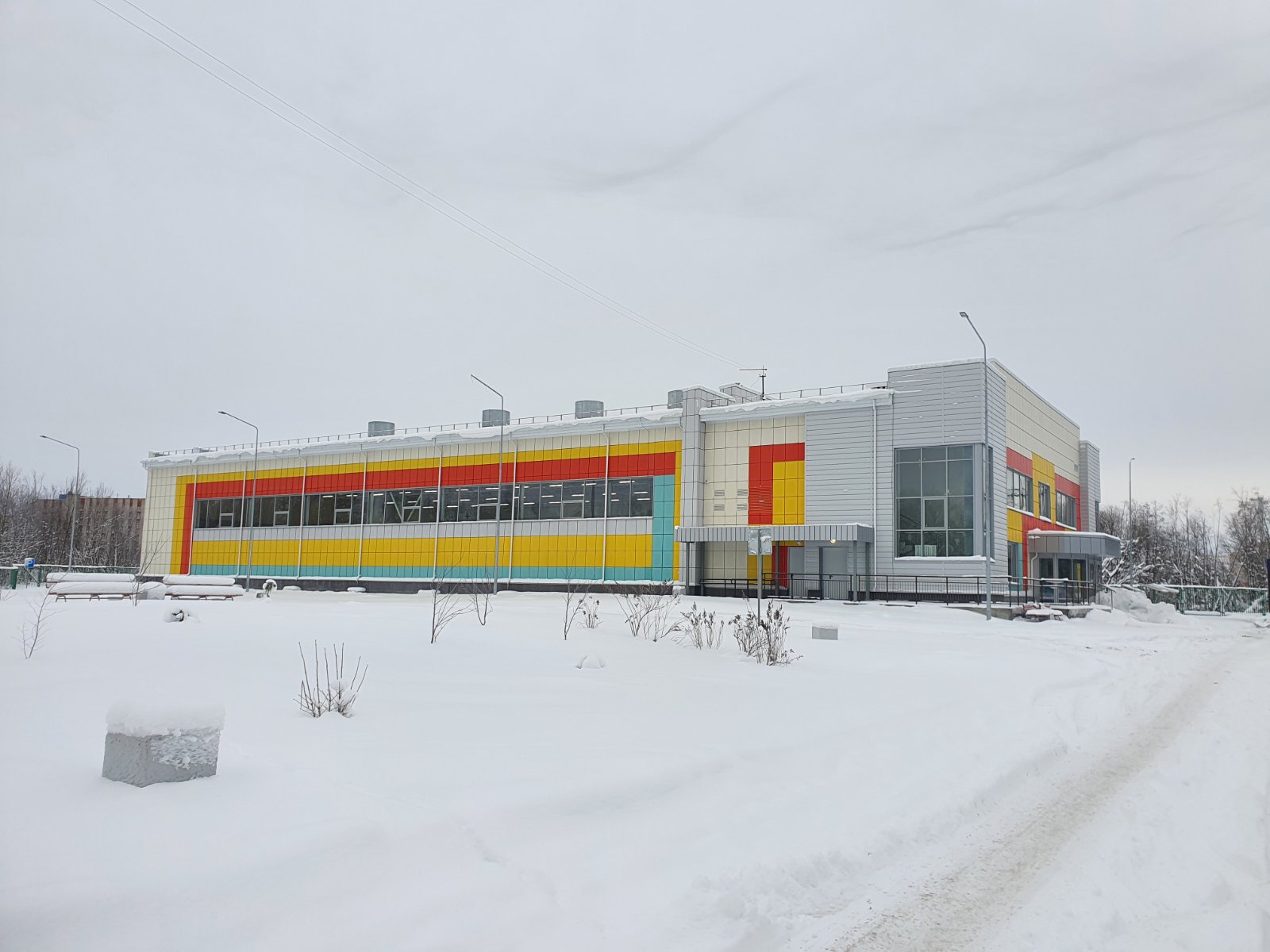 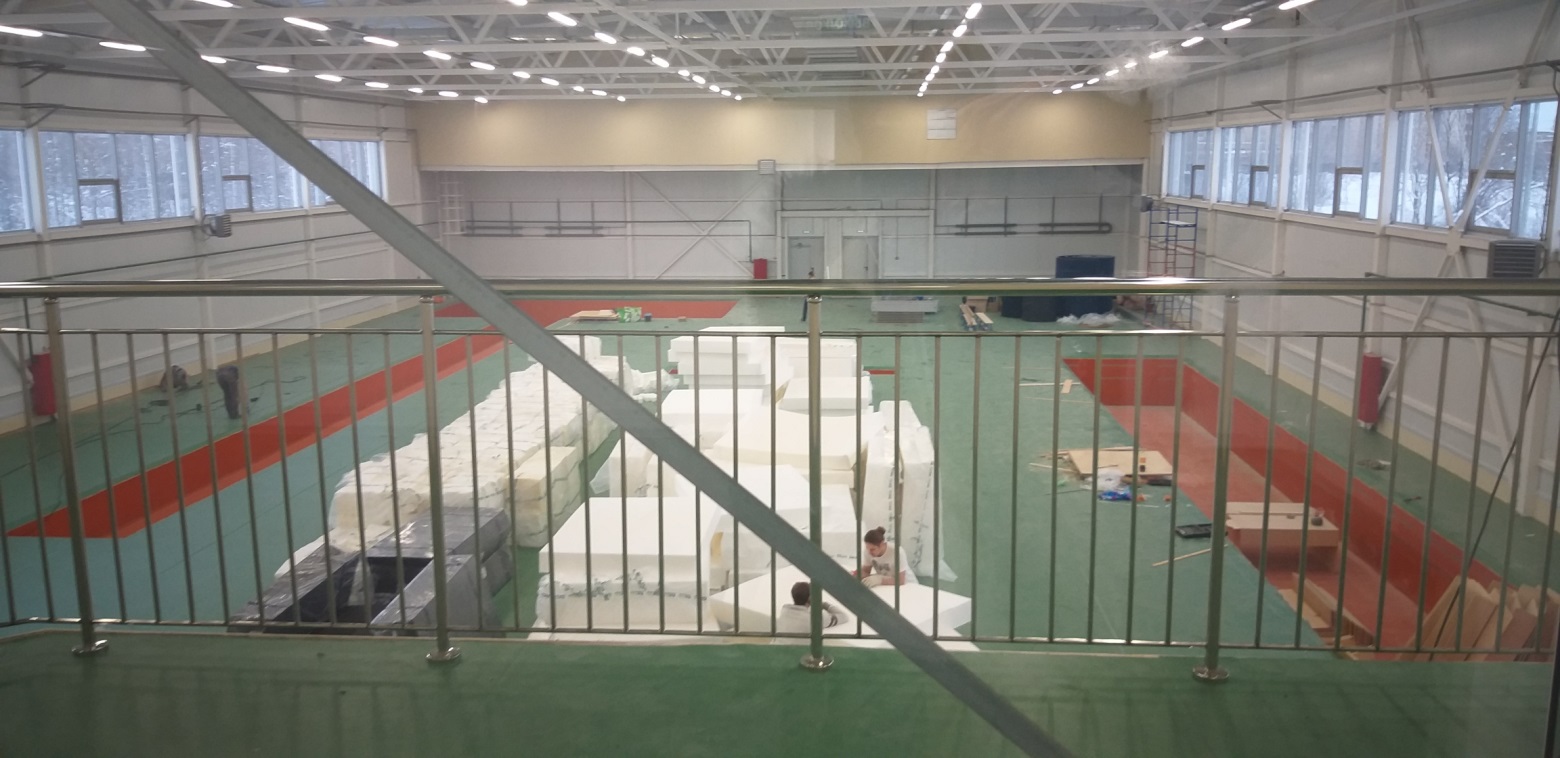 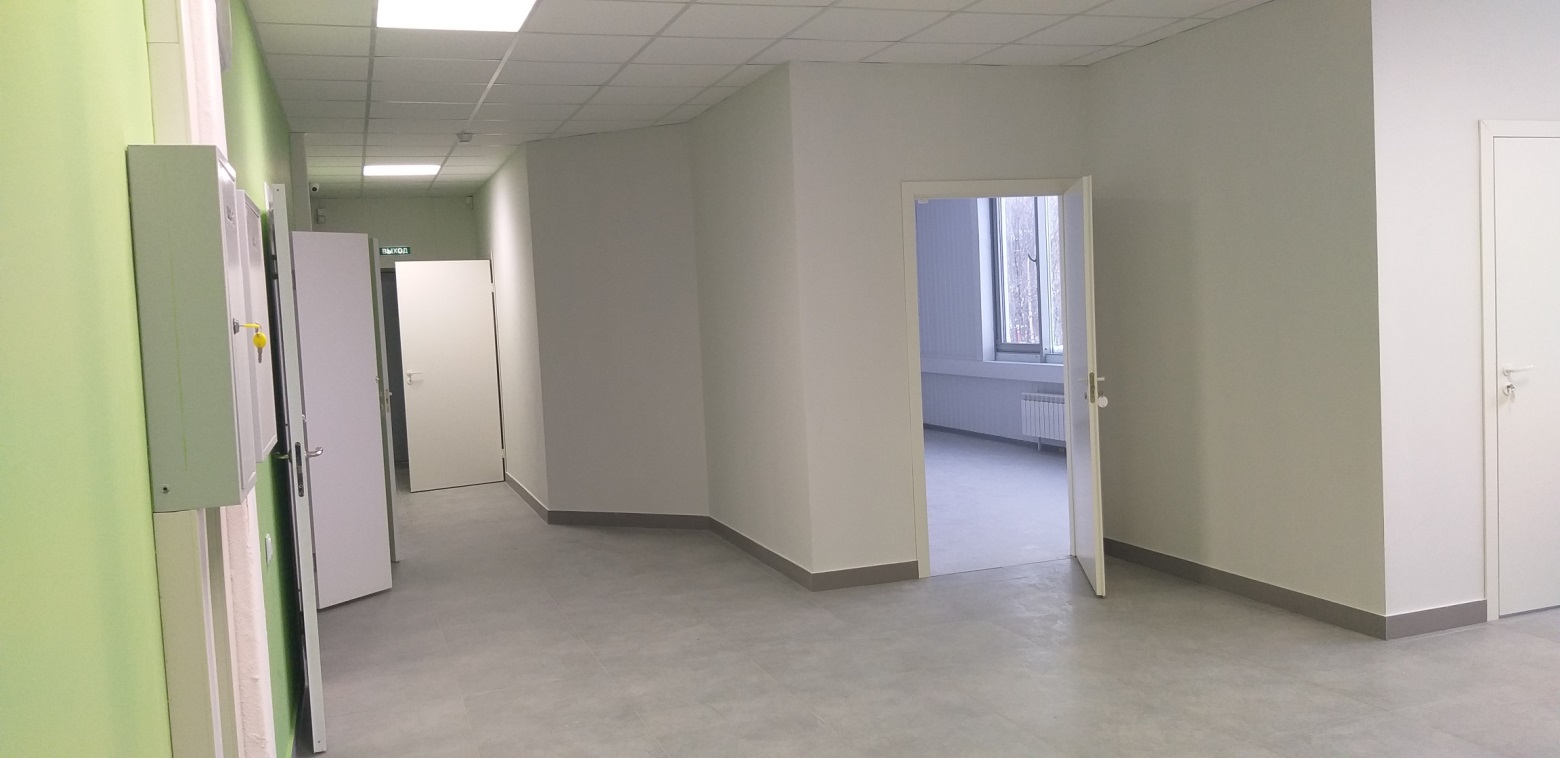 